Worksheet about HealthASIGNATURAInglesNIVELTercero medioUNIDAD3HEALTH AE: 01OBJETIVO DE LA GUIA.Comprender información central de textos orales y escritos en contextos relacionados con sus intereses e inquietudes, con el fin de conocer las maneras en que otras culturas abordan dichos contextos.INDICADORES DE EVALUACION. Reconocer vocabulario temático de la unidad, palabras y frases clase, expresiones y frases hechas.Reconocer opiniones y hechos.Identificar expresión de certeza e incertidumbre.Reconocer como solicitar y dar una opinión.INSTRUCCIONES PARA EL DESARROLLO DE LA GUIA.Desarrollar la guía sobre salud que consta de dos ítems: -En el primero debe escribir las 11 palabras de vocabulario debajo de cada una de las imágenes que tienen relación con ese vocabulario.-En el segundo ítem debe escribir palabras del vocabulario en el espacio faltante para completar cada una de las definiciones relacionadas con salud. (son 10 oraciones, por lo tanto le sobrará una palabra de vocabulario)La guía se encuentra adjunta mas abajo.GUIA Nº2classroomFECHA:03 al 14 agosto NOMBRE DE LA GUIA  Vocabulary of health  Dato/sugencias.Observa las capsulas de aprendizaje que estarán disponibles en la plataforma de la clase de inglés en Google classroom.
              Si no tienes los textos puedes descargar las páginas necesarias acá:Del texto del estudiante:	https://curriculumnacional.mineduc.cl/614/articles-145471_recurso_pdf.pdfCuadernillo actividades: https://curriculumnacional.mineduc.cl/614/articles-145472_recurso_pdf.pdf  Si tienes dudas no dudes en comunicarte con tú profesor, y envía tus trabajos al correo:Daniela Zamudio: Daniela.zamudio@colegiofernandodearagon.cl
3°A / 3°D / 3°F / 3°GJose Luis reyes: Jose.reyes@colegiofernandodearagon.cl  3°B / 3°C / 3°E  Dato/sugencias.Observa las capsulas de aprendizaje que estarán disponibles en la plataforma de la clase de inglés en Google classroom.
              Si no tienes los textos puedes descargar las páginas necesarias acá:Del texto del estudiante:	https://curriculumnacional.mineduc.cl/614/articles-145471_recurso_pdf.pdfCuadernillo actividades: https://curriculumnacional.mineduc.cl/614/articles-145472_recurso_pdf.pdf  Si tienes dudas no dudes en comunicarte con tú profesor, y envía tus trabajos al correo:Daniela Zamudio: Daniela.zamudio@colegiofernandodearagon.cl
3°A / 3°D / 3°F / 3°GJose Luis reyes: Jose.reyes@colegiofernandodearagon.cl  3°B / 3°C / 3°E  Dato/sugencias.Observa las capsulas de aprendizaje que estarán disponibles en la plataforma de la clase de inglés en Google classroom.
              Si no tienes los textos puedes descargar las páginas necesarias acá:Del texto del estudiante:	https://curriculumnacional.mineduc.cl/614/articles-145471_recurso_pdf.pdfCuadernillo actividades: https://curriculumnacional.mineduc.cl/614/articles-145472_recurso_pdf.pdf  Si tienes dudas no dudes en comunicarte con tú profesor, y envía tus trabajos al correo:Daniela Zamudio: Daniela.zamudio@colegiofernandodearagon.cl
3°A / 3°D / 3°F / 3°GJose Luis reyes: Jose.reyes@colegiofernandodearagon.cl  3°B / 3°C / 3°E  Dato/sugencias.Observa las capsulas de aprendizaje que estarán disponibles en la plataforma de la clase de inglés en Google classroom.
              Si no tienes los textos puedes descargar las páginas necesarias acá:Del texto del estudiante:	https://curriculumnacional.mineduc.cl/614/articles-145471_recurso_pdf.pdfCuadernillo actividades: https://curriculumnacional.mineduc.cl/614/articles-145472_recurso_pdf.pdf  Si tienes dudas no dudes en comunicarte con tú profesor, y envía tus trabajos al correo:Daniela Zamudio: Daniela.zamudio@colegiofernandodearagon.cl
3°A / 3°D / 3°F / 3°GJose Luis reyes: Jose.reyes@colegiofernandodearagon.cl  3°B / 3°C / 3°E1. Check your vocabulary: picture matching1. Check your vocabulary: picture matching1. Check your vocabulary: picture matching1. Check your vocabulary: picture matching1. Check your vocabulary: picture matching1. Check your vocabulary: picture matchingWrite the correct word in the box below the picture. (5 points)Write the correct word in the box below the picture. (5 points)Write the correct word in the box below the picture. (5 points)Write the correct word in the box below the picture. (5 points)Write the correct word in the box below the picture. (5 points)Write the correct word in the box below the picture. (5 points)plasterdoctorambulancebandagemedicinedentistinjectionnursehospitaltabletschemist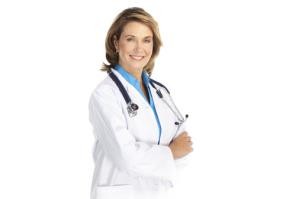 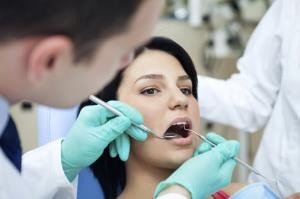 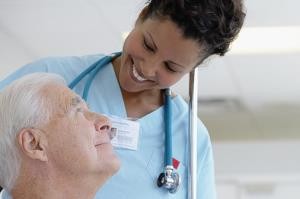 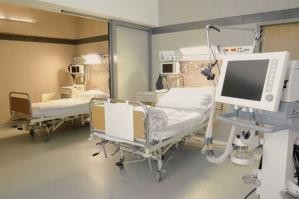 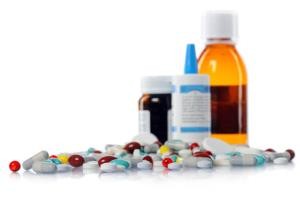 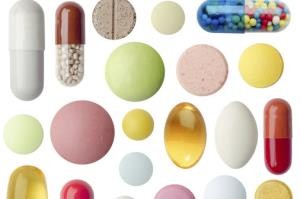 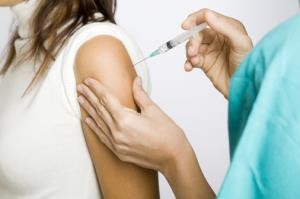 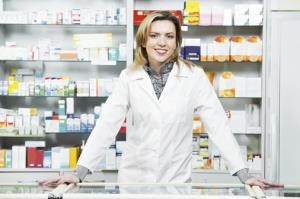 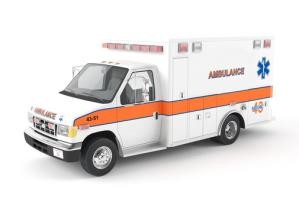 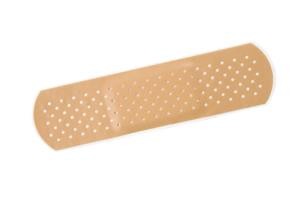 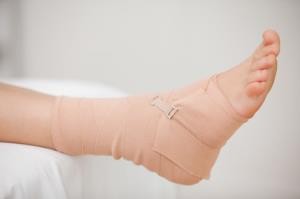 2. Check your vocabulary: gap fill2. Check your vocabulary: gap fillWrite the best word to complete the sentence. (10 points)Write the best word to complete the sentence. (10 points)1.A 	takes care of you when you have a small injury or feel sick.2.You put a 	on a cut to keep it clean.3.You take 	to make you feel better.4.A vehicle that takes you to the hospital very quickly is called an 	.5.A 	sells or gives you medicine.6.An 	is when a nurse puts medicine and a needle into your skin.7.A 	checks your teeth.8.You go to 	when you feel sick or have an injury.9.A 	operates on you when you are very sick.10.You wrap a 	around a sore muscle or sprained ankle.